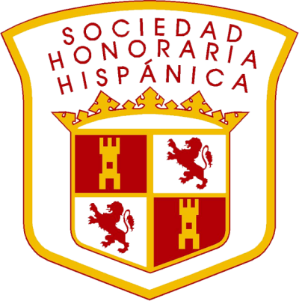 Dear Spanish Honor Society Candidates:¡Gracias por su interés en la Sociedad Honoraria Hispánica (SHH)! You should know that SHH is one of the most prestigious organizations in the United States. SHH is sponsored by the American Association for Teachers of Spanish and Portuguese (AATSP) and is well-established here in the US and around the world. SHH is embarking upon its sixteenth year at Hillgrove, and it is my hope that this society will grow and prosper in the years to come. I am excited to continue my eleventh year as sponsor of the Spanish Honor Society here at Hillgrove. It is without a doubt one of my biggest passions, and I look forward to the great things we are going to accomplish this year. One of the most important things we can build is unity amongst our members – not only to encourage others to join, but to also promote the study of Spanish. My goal is to not only have social gatherings to promote this unity, but to also participate in community service projects and student travel programs to raise awareness about issues that are important to world citizens. I look forward to your future involvement and participation in these activities. Lastly, I want to express how proud I am of your dedication and pursuit of learning the Spanish language. Learning another language can change your life, impact the lives of others, and open doors you never imagined to be possible! Your continued study of second languages will make you a valuable asset in our ever-growing, multi-lingual global society.  I hope to see you pursue and maintain membership this year and in the future.Sinceramente,Señora Sarah Bowers			SHH sponsor of the Halcones Chapter at Hillgrove~~~~~~~~~~~~~~~~~~~~~~~~~~~~~~~~~~~~~~~~~~~~~~~~~~~~~~~~~~~~~~~~~~~~~~~~~~~~~~~~~~~~~~~~~~~~~SHS OathYo, ______________________________________, como miembro del capítulo Halcones; prometo dedicarme al estudio de la lengua española con el fin de dominarla algún día, recordando que una lengua puede ser un lazo fuerte entre personas de distintos orígenes de raza o religión. Como ciudadano de mi patria prometo promover la amistad y el entendimiento entre ella y los otros países del mundo.  Ésta es mi promesa y mi juramento.I ______________________________________, as a member of the Hawks Chapter; promise to devote myself to the study of the Spanish language in order to master it one day, remembering that a language can be a strong tie between people of differing origin, race, or religion. As a citizen of my country, I promise to promote friendship and understanding between it and the other lands of the world. This is my promise and my oath.X____________________________________ 		X___________________________________Firmado de candidato/a  (Candidate Signature)	Fecha	(Date)Name_____________________________________  Grade_______Spanish Honor Society ApplicationPlease complete the following checklist and return to Mrs. Bowers by Fri. 9-21-23:In order to become an official member of the Sociedad Honoraria Hispánica (SHH), it is necessary that you complete all the steps on the checklist below.  Mrs. Bowers will NOT accept your application / money unless ALL steps have been completed:_____ 1. Obtain a current copy (or have a picture that you took of your current transcript from the first day of school) 
 	You will need to upload a photo of your transcript into the online membership form found below in #3. 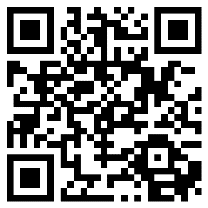 _____ 2.  Read and make sure you understand all club rules on the back side of this sheet. _____ 3. Complete the online Member Information Form found here: https://tinyurl.com/halc24 _____ 4.  Check here if you are purchasing an SHS T-Shirt. Please include an extra $10 and circle your size: 
			XS	S	M	L	XL	XXL	
_____ 5. Pay annual membership dues to Mrs. Bowers in room 2405 (Make checks payable to Hillgrove High School)
 		-  $20 for Sophomores and Juniors 
 		-  $25 for Seniors (covers cost of graduation cord & diploma seal)		-  $10 (Optional) for SHS t-shirt_____ 6. Sign up for club reminders.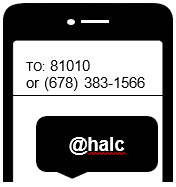 Please note, this application checklist does NOT constitute official membership. Once the checklist is completed, you can participate in activities and begin to earn points; however, your points won’t count, and you won’t officially be recognized by the National SHH until you are inducted. The induction ceremony will be held on Wednesday March 13, 2024. Please mark your calendars.If you understand the terms and conditions for membership, please sign and date below and return this form along with your membership dues to Mrs. Bowers by Friday, September 21, 2023. Again, congratulations and I look forward to another great year Student signature: X _________________________________________________	Date: ________________Parent signature:  X__________________________________________________	Date: ________________HILLGROVE HS SPANISH HONOR SOCIETY RULES & REGULATIONS 2023-2024 
(Last Revised 7/29/22)How do I join SHS as a new member?Be currently enrolled in, or have previously taken at least one of the following classes: Natives 2 (Honors Spanish 5 for Native Speakers), Honors Spanish 5, Spanish 6 (AP), or Honors Spanish 7.How do I maintain membership each year? Complete a total of 10 points/hours per year per member (see section below for more info).Attend the mandatory Induction Ceremony each year.Attend a minimum of two meetings per semester for a total of 4 meetings per year.  
 	Meetings are typically held on the 3rd THURSDAY of each month.  Aug.-April.  Pay dues each yearClub dues are used to pay: membership induction fee into the National Spanish Honor Society, a membership certificate, the induction ceremony & reception, an SHS patch, and various member-only club/food activities throughout the year.$20 per year for Sophomores and Juniors$25 per year for Seniors (to cover costs of the graduation honor cord and diploma seal).  T-shirts are an extra $10.If the student chooses to resign from the club or is removed, no dues will be refunded.Model appropriate behaviorIt is expected that all members of Spanish Honor Society maintain good behavior and a commendable record.  Behavioral issues that result in ISS or OSS will cause the offending student’s club membership to be permanently revoked.Earning Club Points & Service HoursThe club officers will document club points and service hours throughout the year.  Each student’s club points and service hours can be found on the sign-in sheet at each club meeting.  Students should ensure that club requirements are being met in a timely manner and that the information is accurate.  Club points and service hours may be awarded for, but not limited to:Attendance at the Induction Ceremony and practice for this ceremonyAttendance at SHS meetings/functions (must sign the attendance sheet to gain credit for attendance)Meetings are always worth ½ a pointOther club events will award points according to the duration of the event (1 hour = 1 point)Tutoring of fellow students Assisting a World Language teacherVolunteering/community service for other organizations (signed/dated/approved documentation required)NO COMMUNITY SERVICE IS REQUIRED FOR SHS!  However, a student may submit a MAXIMUM of 5 hours of community service that can be counted towards their 10 yearly points/hours.At a MINIMUM, 5 of your 10 yearly hours/points for SHS must be earned by participating in club meetings or events.Club points and service hours will be awarded from Summer 2023 - May 3, 2024. All community service hours must be documented on either the Community Service Hours Form or on official letterhead from the organization you assisted.  Copies of the Community Service Hours Form can be found on the World Language Bulletin Board and also on Mrs. Bowers’ blog under the “Spanish Honor Society” tab.  All service hours should be submitted to Mrs. Bowers by May 3, 2024.Service hours may not be “double-dipped” to use with another club/organization (i.e. If you volunteered for 3 hours one afternoon, you could not apply 3 hours to SHS and the same 3 hours to BETA. However, you could split the hours and allot 2 hours to SHS and 1 hour to BETA) Extra points/hours may not be carried over from year to year.Extra service hours (above 5) may be transferred to other honor society/club organizations, if needed; however, written documentation is required from the sponsor.Hillgrove Community fundraising events that are not SHS-affiliated (such as Taste of West Cobb) will NOT count as community service hours.Graduation Honor Cord & Diploma SealSeniors that have been inducted into SHS and have maintained active membership as outlined in the guidelines above will receive distinction at graduation in the form of a double-braided red and gold honor cord and an SHS seal on their HS diploma.  Students that are not active members during their senior year and/or who have been previously removed or dismissed from the club will not receive these special distinctions. Dismissal / RemovalThe following factors would necessitate the dismissal/removal of a student from Spanish Honor Society once they’ve applied or have become a member:assignment of ISS or OSS for any reason failure to earn 10 hours/points for the year (a minimum of 5 points must be earned from club events.  No more than 5 hours of community service can count toward points/hours).If there are extenuating circumstances pertaining to any of the above (i.e. sport events, illness, etc.), these should be discussed with the sponsor privately and in a timely manner. 